Publicado en Madrid el 27/10/2020 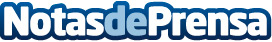 El diseño de los espacios será el factor que atraiga a los trabajadores a las oficinas y a los clientes a hoteles y comerciosLas expertas participantes en la mesa redonda, moderada por Soledat Berbegal, Consejera y directora de reputación de marca de Actiu, y presentada por Patrizia Laplana, Socia Fundadora y Vocal de Eventos de WIRES, y Gracia Cardona, co-fundadora de WOD, coincidieron en que el futuro de los espacios de trabajo pasa por la flexibilidad, por el fomento de la digitalización y de la actividad presencial y por la mezcla de usosDatos de contacto:María Guijarro622836702Nota de prensa publicada en: https://www.notasdeprensa.es/el-diseno-de-los-espacios-sera-el-factor-que Categorias: Inmobiliaria Interiorismo Recursos humanos Oficinas Digital http://www.notasdeprensa.es